REPUBLICA MOLDOVA				                     РЕСПУБЛИКА МОЛДОВА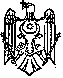 CONSILIUL RAIONAL				                         РАЙОННЫЙ СОВЕТ           ___________					                               ______________DECIZIEa Consiliului Raional ________din  ____   mai  2012                                                                         nr.Privind delegarea reprezentantului la ședință de constituirea Asociației  de management a deșeurilor în RDSÎn conformitate cu prevederile art.43 lit.t)  41 al.(1),  43 al.(1) lit. m)   din Legea privind administraţia publică locală nr.436-XVI din 28.12.2006, în legătură cu constituirea  Asociației de management a deșeurilor în Regiunea de Dezvoltare Sud, Consiliul  raional  _____________________________   DECIDE:    				(numele, prenumele, funcția )Asocierea cu alte autorități ale administrației publice locale, în vederea constituirei Asociației de management a deșeurilor în Regiunea de Dezvoltare Sud. Se împuterniceşte Președintele  raionului  dl _____________  să reprezinte în cadrul adunării de constituire  a Asociației de management a deșeurilor în Regiunea de Dezvoltare Sud  raionul  ________________.  Preşedintele şedinţei							_____________ Secretarul  Consiliului					                  ______________ 